2024 Access Scholar Commitment/Parent/Guardian Consent – All Boxes MUST be checked in order for application to be accepted. If selected as a 2024 Access Scholar, I agree to:  read and follow the 2024 National Leadership Conference Code of Conduct.attend the National Leadership Conference in Seattle, WA – June 29-July 3, 2024.attend all required NLC activities assigned.Access Scholar Signature				___________________ Date		___Parent Signature _______________________________________________Date __________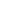 2024 Access Scholar Adviser Support – All Boxes MUST be checked in order for application to be accepted. If the student is selected as a 2024 Access Scholar, I agree to:  support the Access Scholar if he/she is selected.support the Access Scholar to attend the National Leadership Conference in Seattle, WA – June 29-July 3, 2024Adviser Signature			 			___________ Date			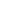 School Administrator Support – All Boxes MUST be checked in order for application to be accepted. If the student is selected as a 2024 Access Scholar, I agree to:  as the (circle one) principal/superintendent, support the Access Scholar if he/she is selected.allow the Access Scholar to attend the National Leadership Conference in Seattle, WA – June 29-July 3, 2024Administrator Signature				 Title				 	 Date_______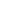 